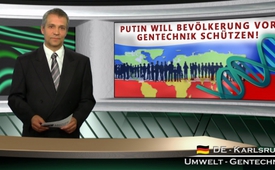 Putin will Bevölkerung vor Gentechnik schützen!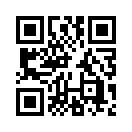 In Russland wurden im Jahr 2014 die Gentechnikimporte per Gesetz drastisch beschränkt und der Anbau von gentechnisch veränderten Pflanzen blieb weiterhin verboten. Laut Präsident Wladimir Putin gelte es, „unseren eigenen Markt und vor allem unsere Bürger vor den Folgen der Gentechnik zu schützen“.In Russland wurden im Jahr 2014 die Gentechnikimporte per Gesetz drastisch beschränkt und der Anbau von gentechnisch veränderten Pflanzen blieb weiterhin verboten. Laut Präsident Wladimir Putin gelte es, „unseren eigenen Markt und vor allem unsere Bürger vor den Folgen der Gentechnik zu schützen“.
Im November 2014 startete von Russland ausgehend die bislang größte und detaillierteste Langzeitstudie zu genmanipulierten Nahrungsmitteln und auch zu den damit verbundenen Pestiziden. Für die Unabhängigkeit der Studie sollen Forscher aus aller Welt, unter anderem  aus den USA, aus Italien und aus Russland, sorgen. Die aus dem Privatsektor stammenden Verantwortlichen versichern, man wolle die vollständigen Daten und Ergebnisse der Studie für alle Welt veröffentlichen. Bei gesicherten negativen Ergebnissen könnte die gesamte Gentechnikindustrie zusammenbrechen.
Und dies dürfte ein weiterer Grund dafür sein, warum im Westen immer wieder Hetzkampagnen gegen Russland laufen.von fk./ rs.Quellen:Zeitschrift "Zeitenschrift" 83/2015, S.32Das könnte Sie auch interessieren:#Russland - www.kla.tv/Russland

#Gentechnik - Gefahren der Gentechnik - www.kla.tv/GentechnikKla.TV – Die anderen Nachrichten ... frei – unabhängig – unzensiert ...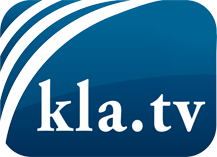 was die Medien nicht verschweigen sollten ...wenig Gehörtes vom Volk, für das Volk ...tägliche News ab 19:45 Uhr auf www.kla.tvDranbleiben lohnt sich!Kostenloses Abonnement mit wöchentlichen News per E-Mail erhalten Sie unter: www.kla.tv/aboSicherheitshinweis:Gegenstimmen werden leider immer weiter zensiert und unterdrückt. Solange wir nicht gemäß den Interessen und Ideologien der Systempresse berichten, müssen wir jederzeit damit rechnen, dass Vorwände gesucht werden, um Kla.TV zu sperren oder zu schaden.Vernetzen Sie sich darum heute noch internetunabhängig!
Klicken Sie hier: www.kla.tv/vernetzungLizenz:    Creative Commons-Lizenz mit Namensnennung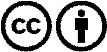 Verbreitung und Wiederaufbereitung ist mit Namensnennung erwünscht! Das Material darf jedoch nicht aus dem Kontext gerissen präsentiert werden. Mit öffentlichen Geldern (GEZ, Serafe, GIS, ...) finanzierte Institutionen ist die Verwendung ohne Rückfrage untersagt. Verstöße können strafrechtlich verfolgt werden.